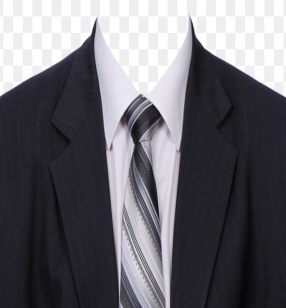 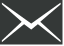 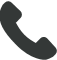 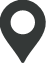                                     DOB